
    СОВЕТ ДЕПУТАТОВ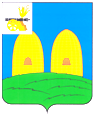 КИРИЛЛОВСКОГО СЕЛЬСКОГО ПОСЕЛЕНИЯРОСЛАВЛЬСКОГО РАЙОНА СМОЛЕНСКОЙ ОБЛАСТИРЕШЕНИЕот 08 декабря 2021 года    №27О         признании         утратившим  силуРешения Совета депутатов     Кирилловскогосельского        поселения Рославльскогорайона Смоленской области от 10.11.2021 №19 В соответствии с Уставом Кирилловского сельского поселения Рославльского района Смоленской области Совет депутатов Кирилловского сельского поселения Рославльского района Смоленской областиР Е Ш И Л:1. Признать утратившим силу решение Совета депутатов Кирилловского сельского поселения Рославльского района Смоленской области от 10.11.2021 № 19 «Об утверждении Положения о муниципальном лесном контроле в границах Кирилловского сельского поселения Рославльского района Смоленской области».       2.Настоящее решение подлежит официальному опубликованию в газете «Рославльская правда» и размещению на официальном сайте Администрации Кирилловского сельского поселения Рославльского района  Смоленской области в информационно-телекоммуникационной сети «Интернет».Глава муниципального образованияКирилловского сельского поселения   Рославльского района Смоленской области                                    Т.В.Бондарева